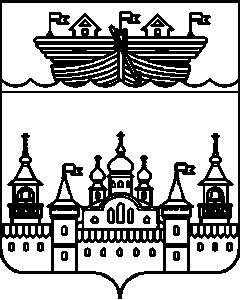 СЕЛЬСКИЙ СОВЕТ ГЛУХОВСКОГО СЕЛЬСОВЕТАВОСКРЕСЕНСКОГО МУНИЦИПАЛЬНОГО РАЙОНАНИЖЕГОРОДСКОЙ ОБЛАСТИРЕШЕНИЕ26 октября 2021 года	№ 31Об участии в проекте инициативного бюджетирования «Вам решать!»В соответствии с постановлением Правительства Нижегородской области от 22 декабря 2017 года № 945 «О реализации на территории Нижегородской области проекта по поддержке местных инициатив», постановлением Правительства Нижегородской области от 09 октября 2021г. № 877 «О внесении изменений в постановление Правительства Нижегородской области от 22 декабря 2017 года № 945» в целях реализации на территории Глуховского сельсовета проекта инициативного бюджетирования «Вам решать!» в 2022 году, а также в целях повышения качества социальных услуг на местном уровне , сельский Совет решил:Принять участие в проекте инициативного бюджетирования «Вам решать!» в 2022 году.Рекомендовать администрации Глуховского сельсовета принять участие в конкурсном отборе проектов инициативного бюджетирования «Вам решать!» и направить документы на участие в конкурсном отборе инициативных проектов «Вам решать!»2.1. «Наши дороги»2.1.1. Ремонт дороги в д. Липовка ул. Центральная, ул. Новая, ул. Шуртыгинская2.1.2.Ремонт дороги в д. Черново ул. Волкова2.1.3. Ремонт дороги в п. Красный Яр, ул. Сухоборская2.1.4. Ремонт дороги в д. д. Попово ул. Центральная2.2. «Наша инфраструктура»2.2.1. Ремонт водопровода в с. Глухово ул. МолодежнаяНастоящее решение опубликовать в средствах массовой информации (в информационно-телекоммуникационной сети «Интернет») на официальном сайте администрации Воскресенского муниципального района.Настоящее решение вступает в силу со дня его официального опубликования и распространяется на правоотношения, возникшие с 1 октября 2021 года.Глава местного самоуправления 				К.Г. Крускин